　　ギターの事前学習に取り組もう３年　組　番　氏名　　　　　　　　　　課題①   器楽の教科書１７pで３種類のギターを覚えよう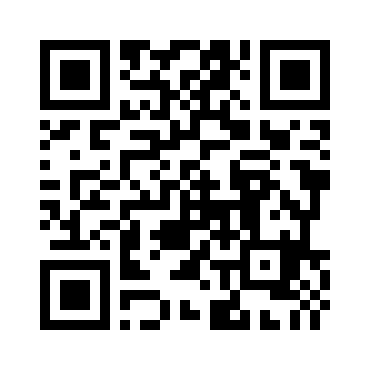 課題②   A) 器楽の教科書１８pでギターの構造を覚えよう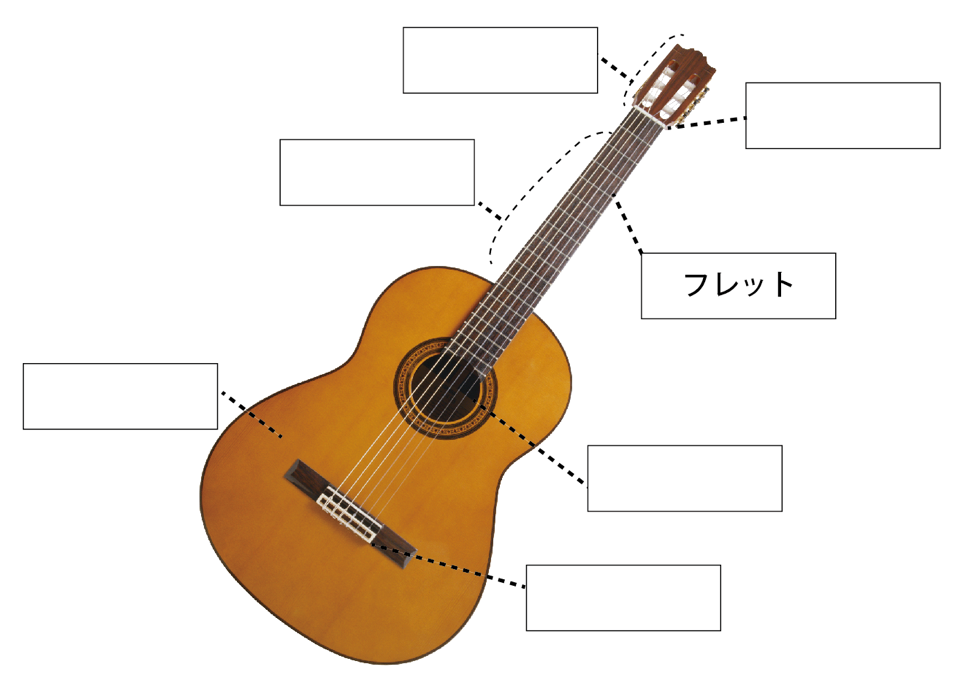 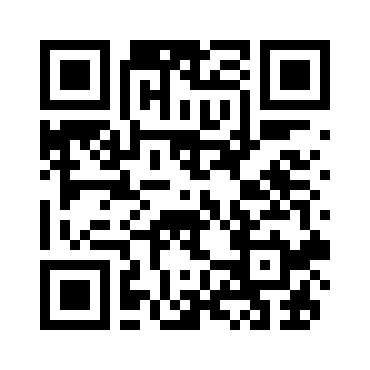 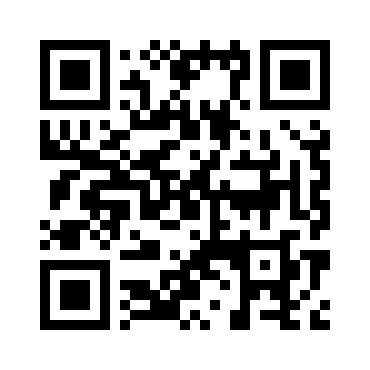 課題③   B) 器楽の教科書２０pのコードの押さえ方を理解しましょう課題④   C）ギターの弾き語りを聞いてみましょう https://www.youtube.com/watch?v=FQHHA4SSXtg  あいみょん – マリーゴールド【AIMYON BUDOKAN -1995-】ギターの雰囲気に注目して感想を書きましょう：（鑑賞のヒント：ギターの持ち方、左手、右手の使い方）